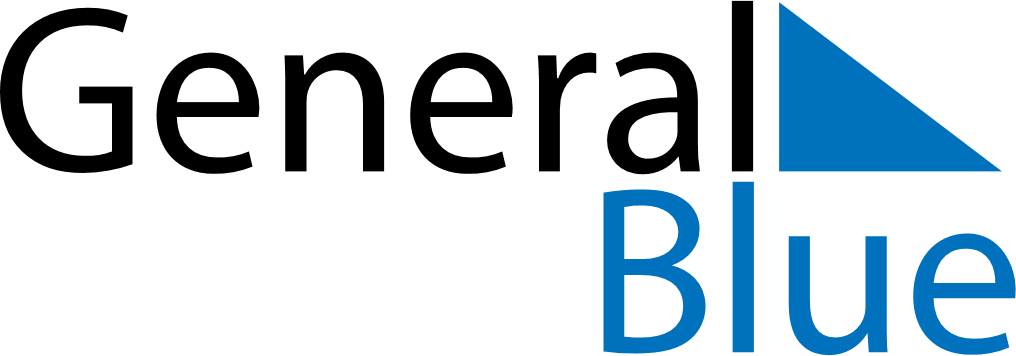 May 2024May 2024May 2024May 2024May 2024May 2024Gibsons, British Columbia, CanadaGibsons, British Columbia, CanadaGibsons, British Columbia, CanadaGibsons, British Columbia, CanadaGibsons, British Columbia, CanadaGibsons, British Columbia, CanadaSunday Monday Tuesday Wednesday Thursday Friday Saturday 1 2 3 4 Sunrise: 5:51 AM Sunset: 8:30 PM Daylight: 14 hours and 38 minutes. Sunrise: 5:50 AM Sunset: 8:31 PM Daylight: 14 hours and 41 minutes. Sunrise: 5:48 AM Sunset: 8:33 PM Daylight: 14 hours and 45 minutes. Sunrise: 5:46 AM Sunset: 8:34 PM Daylight: 14 hours and 48 minutes. 5 6 7 8 9 10 11 Sunrise: 5:45 AM Sunset: 8:36 PM Daylight: 14 hours and 51 minutes. Sunrise: 5:43 AM Sunset: 8:37 PM Daylight: 14 hours and 54 minutes. Sunrise: 5:41 AM Sunset: 8:39 PM Daylight: 14 hours and 57 minutes. Sunrise: 5:40 AM Sunset: 8:40 PM Daylight: 15 hours and 0 minutes. Sunrise: 5:38 AM Sunset: 8:42 PM Daylight: 15 hours and 3 minutes. Sunrise: 5:37 AM Sunset: 8:43 PM Daylight: 15 hours and 6 minutes. Sunrise: 5:35 AM Sunset: 8:45 PM Daylight: 15 hours and 9 minutes. 12 13 14 15 16 17 18 Sunrise: 5:34 AM Sunset: 8:46 PM Daylight: 15 hours and 12 minutes. Sunrise: 5:32 AM Sunset: 8:47 PM Daylight: 15 hours and 15 minutes. Sunrise: 5:31 AM Sunset: 8:49 PM Daylight: 15 hours and 17 minutes. Sunrise: 5:30 AM Sunset: 8:50 PM Daylight: 15 hours and 20 minutes. Sunrise: 5:28 AM Sunset: 8:52 PM Daylight: 15 hours and 23 minutes. Sunrise: 5:27 AM Sunset: 8:53 PM Daylight: 15 hours and 25 minutes. Sunrise: 5:26 AM Sunset: 8:54 PM Daylight: 15 hours and 28 minutes. 19 20 21 22 23 24 25 Sunrise: 5:24 AM Sunset: 8:56 PM Daylight: 15 hours and 31 minutes. Sunrise: 5:23 AM Sunset: 8:57 PM Daylight: 15 hours and 33 minutes. Sunrise: 5:22 AM Sunset: 8:58 PM Daylight: 15 hours and 36 minutes. Sunrise: 5:21 AM Sunset: 8:59 PM Daylight: 15 hours and 38 minutes. Sunrise: 5:20 AM Sunset: 9:01 PM Daylight: 15 hours and 40 minutes. Sunrise: 5:19 AM Sunset: 9:02 PM Daylight: 15 hours and 42 minutes. Sunrise: 5:18 AM Sunset: 9:03 PM Daylight: 15 hours and 45 minutes. 26 27 28 29 30 31 Sunrise: 5:17 AM Sunset: 9:04 PM Daylight: 15 hours and 47 minutes. Sunrise: 5:16 AM Sunset: 9:05 PM Daylight: 15 hours and 49 minutes. Sunrise: 5:15 AM Sunset: 9:07 PM Daylight: 15 hours and 51 minutes. Sunrise: 5:14 AM Sunset: 9:08 PM Daylight: 15 hours and 53 minutes. Sunrise: 5:13 AM Sunset: 9:09 PM Daylight: 15 hours and 55 minutes. Sunrise: 5:13 AM Sunset: 9:10 PM Daylight: 15 hours and 57 minutes. 